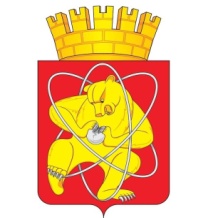 Городской округ «Закрытое административно – территориальное образование  Железногорск Красноярского края»АДМИНИСТРАЦИЯ ЗАТО г. ЖЕЛЕЗНОГОРСКПОСТАНОВЛЕНИЕ03.03.2021                                                                                                                           456г. ЖелезногорскО внесении изменений в постановление Администрации ЗАТО 
г. Железногорск от 19.11.2020 № 2157 «Об утверждении сводного плана организации  ярмарок на территории ЗАТО Железногорск на 2021 год»Руководствуясь Федеральным законом от 06.10.2003 № 131-ФЗ «Об общих принципах организации местного самоуправления в Российской Федерации», Федеральным законом от 28.12.2009 № 381-ФЗ «Об основах государственного регулирования торговой деятельности в Российской Федерации», постановлением Правительства Красноярского края от 11.07.2011 № 403-п «Об установлении порядка организации на территории Красноярского края ярмарок и продажи товаров (выполнения работ, оказания услуг) на них и требований к организации продажи товаров (в том числе товаров, подлежащих продаже на ярмарках соответствующих типов и включению в соответствующий перечень) и выполнения работ, оказания услуг на ярмарках на территории Красноярского края», Уставом  ЗАТО Железногорск, ПОСТАНОВЛЯЮ:1. Внести в постановление Администрации ЗАТО г. Железногорск от 19.11.2020 № 2157 «Об утверждении сводного плана организации  ярмарок на территории ЗАТО Железногорск на 2021 год» следующие изменения:1.1. В приложении «Сводный план организации ярмарок на территории ЗАТО Железногорск на 2021 год» исключить пункты № 6,7. Пункты № 8-19 считать пунктами № 6-17 соответственно.2. Управлению внутреннего контроля (Е.Н. Панченко) довести до сведения населения настоящее постановление через газету «Город и горожане».3. Отделу общественных связей Администрации ЗАТО г. Железногорск (И.С. Архипова) разместить настоящее постановление на официальном сайте городского округа «Закрытое административно-территориальное образование Железногорск Красноярского края» в информационно-телекоммуникационной сети «Интернет».4. Контроль над выполнением настоящего постановления оставляю за собой.5. Постановление вступает в силу с момента его подписания.Глава ЗАТО г. Железногорск                                                     И.Г. Куксин